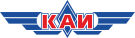 Казанский национальный исследовательский технический университет им. А.Н. Туполева – КАИ (КНИТУ-КАИ)Отдел развития брендаМОНИТОРИНГ СМИ ПО АНТИКОРРУПЦИИ01.07.22Татар-Информ:
Доцент КНИТУ-КХТИ попалась на взятке за оценки по экзаменамhttps://www.tatar-inform.ru/news/docent-knitu-popalas-na-vzyatke-za-ocenki-po-ekzamenam-586966317.06.22В Татарстане 42-летняя доцент кафедры «Экономика и организация управления производства» ФГБОУ ВО «КНИТУ» подозревается в получение взятки. Об этом сообщили в пресс-службе МВД по РТ.Как установили сотрудники ОЭБ и ПК УМВД России по Казани, доцент получила от троих студентов вуза деньги за оценки по экзаменам, а также за написание дипломов. Стоит отметить, что студенты университет не посещали. Сумма взятки составила 440 тыс. рублей.Свою причастность к преступлению женщина признала. На время следствия она будет находиться под подпиской о невыезде. Об этом рассказал старший помощник руководителя СУ СКР по РТ Андрей Шептицкий.Regnum:
Председатель диссовета воронежского вуза подозревается в получении взяткиhttps://regnum.ru/news/3627515.html23.06.22Уголовное дело по факту получения взятки председателем диссертационного совета высшего учебного заведения возбуждено следственными органами Следственного комитета Российской Федерации по Воронежской области, сообщили корреспонденту ИА REGNUM в пресс-службе СУ СКР по Воронежской области. Дело возбудили на основании материалов, предоставленных сотрудниками УФСБ и ГУ МВД России по Воронежской области.Как полагает следствие, в марте к председателю диссовета одного из воронежских вузов обратился преподаватель другого вуза по поводу защиты диссертации Подозреваемая предложила помочь в организации защиты диссертации и принятия диссоветом положительного решения о присвоении преподавателю ученой степени — за 400 тысяч рублей. Позже она эти деньги получила.Уголовное дело возбудили по оперативным материалам региональных управлений ФСБ и МВД. Женщина задержана. Следствие ходатайствует перед судом об избрании в отношении нее меры пресечения в виде домашнего ареста.Следователи проводят допрос свидетелей, по месту жительства и работы подозреваемой прошли обыски.Regnum:
В Москве задержали ректора РАНХиГС Владимира Мауhttps://regnum.ru/news/3634098.html30.06.22Ректор Российской академии народного хозяйства и государственной службы при президенте РФ Владимир Мау задержан правоохранителями. Об этом сообщает 30 июня РБК.О задержании Мау рассказали два источника, близких к следствию. Знакомый ректора академии рассказал, что 29 июня участием Мау проводились следственные действия. Днём ранее его вызывали на допрос, в самой академии идут обыски, добавил другой знакомый Мау.Близкий к Следственному комитету источник агентства подтвердил, что в отношении «отдельных сотрудников РАНХиГСа» проводятся следственные действия.Мау с 2002 года руководит академией, которая до 2010 года называлась Академия народного хозяйства при правительстве РФ.Regnum:
В Омской области преподаватель обвиняется в получении взяткиhttps://regnum.ru/news/3635199.html01.06.22Перед судом в Омской области предстанет бывшая преподаватель, обвиняемая в получении взятки. Об этом ИА REGNUM сообщили 1 июля в следственном управлении СКР по региону. Расследование уголовного дела против 45-летней экс-преподавателя техникума завершено. Она обвиняется по ч. 3 ст. 290 УК РФ («Получение взятки за незаконные действия»).По версии следствия, в 2020–2021 годах подозреваемая неоднократно получала от разных групп студентов денежные взятки — по 1 тысяче рублей с человека. Деньги предназначались за успешную сдачу экзамена. Всего женщина получила 53 тысячи рублей.Уголовное дело возбудили на основании материалов, представленных полицией. Оно направлено в суд для рассмотрения по существу.